Lesson 11 Practice ProblemsTechnology required. A regular pentagon has side length 7 inches. What is the perimeter of the pentagon? What is the area of the pentagon? Technology required. The expression  approximates  by giving the perimeter of a regular polygon inscribed in a circle with radius 1.What does  stand for in the expression? If there are 60 sides, what is the difference between the perimeter and ? Technology required. A regular hexagon has side length 2 inches. What is the perimeter of the hexagon? What is the area of the hexagon? (From Unit 4, Lesson 10.)An airplane travels 125 miles horizontally during a decrease of 9 miles vertically.What is the angle of descent?What is the distance of the plane’s path?(From Unit 4, Lesson 10.)Select all true statements.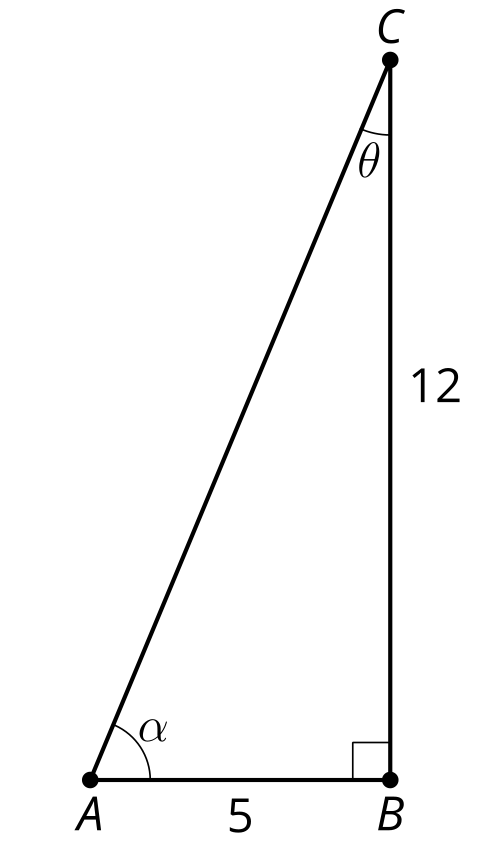  is  units is 13 units(From Unit 4, Lesson 9.)Write 2 equations using sine and 2 equations using cosine based on triangle . 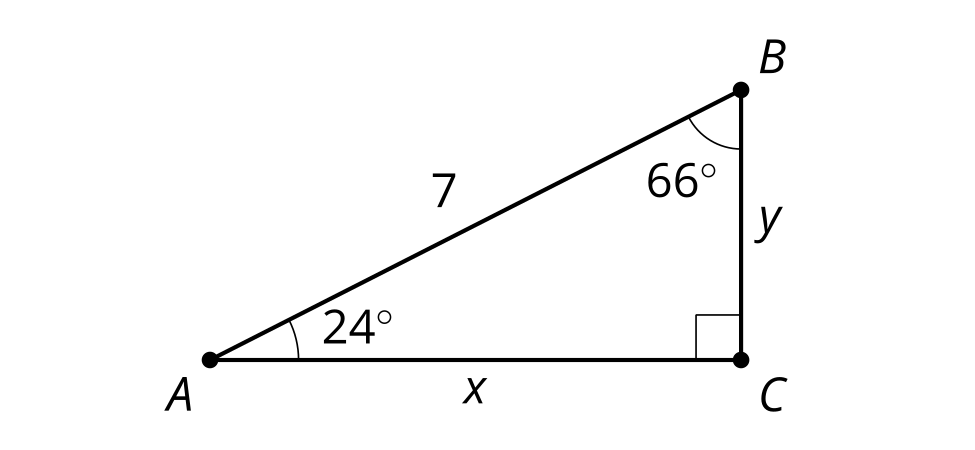 (From Unit 4, Lesson 8.)An equilateral triangle has area of  square units. What is the side length? (From Unit 4, Lesson 3.)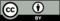 © CC BY 2019 by Illustrative Mathematics®